О проведении 1 этапа первенства и чемпионата Красноярского края по картингуНа основании календарного плана спортивно-массовых и оздоровительных мероприятий и соревнований с участием спортсменов и команд города Канска на 2020 год утвержденного приказом отдела ФКСиМП № 105-од от 31.12.2019г., положения о проведении краевых соревнований среди школьников Красноярского края на 2020 год, в целях популяризации и развития зимних видов спорта на территории города Канска, развития массовой физической культуры и спорта, пропаганды здорового образа жизни, руководствуясь ст. 30, 35 Устава города Канска, ПОСТАНОВЛЯЮ:1. Отделу физической культуры, спорта и молодежной политики администрации города Канска (Ю.А. Серезитинов) организовать и провести 1 этап  первенства и чемпионата Красноярского края по картингу (далее – соревнования). Соревнование  проводится  на  временной ледовой трассе в районе гражданского аэропорта 31.01 -01.02 . 2020 г., торжественное открытие соревнований  01 февраля 2020г. в 12.00.2. Рекомендовать президенту МОО «Федерация автомотоспорта» г. Канска (А.А.Голубев) оказать содействие в организации и проведении соревнований.3. Утвердить план организационных мероприятий по подготовке и проведению соревнований, согласно приложению к настоящему постановлению.4. Начальнику Отдела физической культуры, спорта и молодежной политики администрации г. Канска (Ю.А. Серезитинов) уведомить о проведении соревнований:- МО МВД России «Канский» (Н.В. Банин), рекомендовать организовать охрану правопорядка в местах проведения соревнования; - отдел г. Канска управления ФСБ России по Красноярскому краю (И.Н. Тимков);- МКУ «Управление по делам ГО и ЧС администрации г. Канска» (В.И. Орлов);- КГБУЗ «Канская межрайонная больница» (А.В. Кудрявцев); - 10 ПСО ФПС ГПС ГУ МЧС России по Красноярскому краю  (А.В. Кравцов), рекомендовать определить дополнительные мероприятия по реагированию на возможные пожары и ЧС на объектах (территориях), на которых проводится соревнование.5. Ведущему специалисту Отдела культуры (Н.А. Велищенко) разместить данное постановление на официальном сайте муниципального образования город Канск в сети Интернет.    6.  Контроль за исполнением настоящего постановления возложить на первого заместителя главы города по вопросам жизнеобеспечения П.Н. Иванца и на заместителя главы города по социальной политике Ю.А. Ломову.	7.  Постановление вступает в силу со дня подписания.Глава города Канска                                                                             А.М. БересневПриложение  к постановлениюадминистрации   города    Канскаот 27.01.2020 г.   № 44План организационных мероприятий по подготовке и проведению 1 этапа  первенства и чемпионата Красноярского края по картингу 31.01. – 01.02. 2020 г. Начальник  Отдела ФКСиМП					            Ю.А. Серезитинов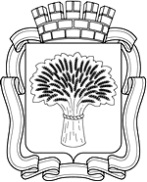 Российская ФедерацияАдминистрация города Канска
Красноярского краяПОСТАНОВЛЕНИЕРоссийская ФедерацияАдминистрация города Канска
Красноярского краяПОСТАНОВЛЕНИЕРоссийская ФедерацияАдминистрация города Канска
Красноярского краяПОСТАНОВЛЕНИЕРоссийская ФедерацияАдминистрация города Канска
Красноярского краяПОСТАНОВЛЕНИЕ27.01.2020 г.№44№МероприятиеСрокиМесто проведенияОтветственныйПодготовка спортсооружения, трассы для проведения соревнований, наградной атрибутики, пьедестала почетадо 31.01.2020временная ледовая трасса в районе гражданского аэропортаМОО «Федерация автомотоспорта» г. Канска (А.А.Голубев)Отдел ФКСиМП(Ю.А. Серезитинов)Работа мандатной комиссии.31.01.202017.00-20.00временная ледовая трасса в районе гражданского аэропортаМОО «Федерация автомотоспорта» г. Канска (А.А.Голубев)Отдел ФКСиМП(Ю.А. Серезитинов)Заседание ГСК соревнований31.01.202020.00временная ледовая трасса в районе гражданского аэропортаМОО «Федерация автомотоспорта» г. Канска (А.А.Голубев)Отдел ФКСиМП(Ю.А. Серезитинов)Организация и проведение торжественного открытия, музыкальное обслуживание соревнований01.02.202012.00временная ледовая трасса в районе гражданского аэропортаМОО «Федерация автомотоспорта» г. Канска (А.А.Голубев)Отдел ФКСиМП(Ю.А. Серезитинов)Организация и  проведение церемонии награждения01.02.202017.30временная ледовая трасса в районе гражданского аэропортаМОО «Федерация автомотоспорта» г. Канска (А.А.Голубев)Отдел ФКСиМП(Ю.А. Серезитинов)Обеспечение безопасности движения и охраны общественного  порядка на месте проведения соревнований01.02.202010.00-17.30временная ледовая трасса в районе гражданского аэропортаМО МВД России «Канский»(Н.В. Банин)Организация работы со СМИ по освещению проведения соревнований:- предоставление анонса по соревнованию в администрацию города Канска;- Размещение анонса соревнования на сайте администрации города Канска30.01-01.022020Отдел культуры администрации г.Канска(Н.А. Велищенко) Отдел ФКСиМП(Ю.А. Серезитинов)Подготовка подъездных путей к месту проведения соревнований, места стоянки автомобилей до 31.01.2020временная ледовая трасса в районе гражданского аэропорта Администрация г.Канска(П.Н.Иванец)МКУ «Служба заказчика»(Е.Ю.Вахин)Организация медицинского обслуживаниясоревнований 01.02.2020временная ледовая трасса в районе гражданского аэропортаОтдел ФКСиМП(Ю.А. Серезитинов)